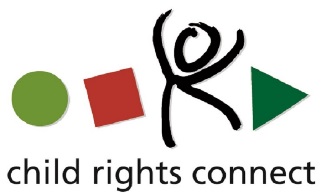 Member Application - Child Rights Connect member - reference contact detailsMember Application - Child Rights Connect member - reference contact detailsOrganisation Name :Organisation Name :Contact Person :Contact Person :Title/Position :Title/Position :Postal Address :Postal Address :Telephone :Mobile :E-mail :Fax :Other contact details (SKYPE, Facebook, etc.):Other contact details (SKYPE, Facebook, etc.):How do you know the organisation applying for membership? How have you worked with them?How in your view can the organisation applying for membership benefit from being a member?How in your view can the organisation applying for membership contribute to the network?Any other words of recommendation?How do you know the organisation applying for membership? How have you worked with them?How in your view can the organisation applying for membership benefit from being a member?How in your view can the organisation applying for membership contribute to the network?Any other words of recommendation?